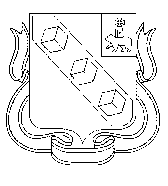 БЕРЕЗНИКОВСКАЯ ГОРОДСКАЯ ДУМА ПЕРМСКОГО КРАЯVI СОЗЫВРЕШЕНИЕ № ______Дата принятия ________________В соответствии с законом Пермского края от 21 июня 2018 № 252-ПК                 «О преобразовании поселений, входящих в состав Усольского муниципального района, путем объединения с муниципальным образованием «Город Березники», решением Березниковской городской Думы от 14 августа 2018 № 425 «О вопросах правопреемства»Березниковская городская Дума Р Е Ш А Е Т:1. Признать утратившим силу решение Земского Собрания Усольского муниципального района от 19 апреля 2018 № 449 «Об утверждении «Положения о порядке размещения рекламных конструкций на территории Усольского муниципального района».2. Опубликовать настоящее решение в официальном печатном издании – газете «Два берега Камы» и разместить его на Официальном портале правовой информации города Березники в информационно-телекоммуникационной сети «Интернет».3. Настоящее решение вступает в силу со дня, следующего за днем его официального опубликования.О признании утратившим силу решения Земского Собрания Усольского муниципального района от 19.04.2018 № 449 «Об утверждении «Положения о порядке размещения рекламных конструкций на территории Усольского муниципального района»Глава города Березники –глава администрации города        С.П.ДьяковПредседатель Березниковской городской Думы                                                  Э.В.Смирнов